First Nations Arts and Cultures Panel Meeting communiquéThe sixth meeting of the First Nations Arts and Cultures Panel (the Panel) was held on Friday, 17 September 2021, 10:30am to 3pm with Panel members and Arts Queensland staff meeting via Microsoft Teams.Meeting summaryAt the meeting the Panel:acknowledged the traditional custodians of the land in Brisbane and the other locations on which Panel Members were meeting noted the Voluntary Assisted Dying legislation passed on 16 September 2021 and observed one minute’s silence for those who lobbied for the Assisted Dying legislation including those for whom it came too late approved the Communiqué for the previous meeting (6 August 2021) and its publication on the Arts Queensland (AQ) website progressed the second draft of the cultural engagement framework with a view to finalising the draft in October 2021discussed the proposed new peer assessment model to support working towards 50 percent First Nations representation on peer assessment panels, and agreed a sub-committee will work with AQ to finalise the modelnoted the Deputy Director-General’s update on AQ’s work supporting elevating First Nations arts priority  discussed the development of the second action plan for Creative Together, Grow 2022-2026. noted a workshop will be held at the meeting on 22 October 2021 to guide development of key actions for Grow 2022-2026.The next Panel meeting will be Friday, 22 October 2021.In attendanceFurther details about The Panel and members can be found on the Arts Queensland websiteAny inquiries can be directed to Arts Queensland FNACPanel@arts.qld.gov.auPanel membersGeorgina Richters (Chair)Dr Bianca BeetsonCameron CostelloDr Fiona Foley Emma Loban Robert McLellan Stephanie Parkin Yvette WalkerYolande BrownJulie-Ann LambourneApologiesRobert McLellan Yvette WalkerObserversArts QueenslandKirsten Herring, Deputy- Director General Linda Dreghorn, Manager, Business Performance – Governance, (Secretariat)Tania Hall, Executive Director, Arts Policy and ProgramsSusan Richer, Director, DevelopmentCelia Reordan, Director, Strategic Policy and EngagementDanelle Nicol, Manager, Backing Indigenous ArtsIvy Hill, Development Manager, Backing Indigenous ArtsMichaela Irving, Intern, Cairns OfficeTemira Dewis, Director, Aboriginal and Torres Strait Islander Strategy, Department of Communities, Housing and Digital Economy.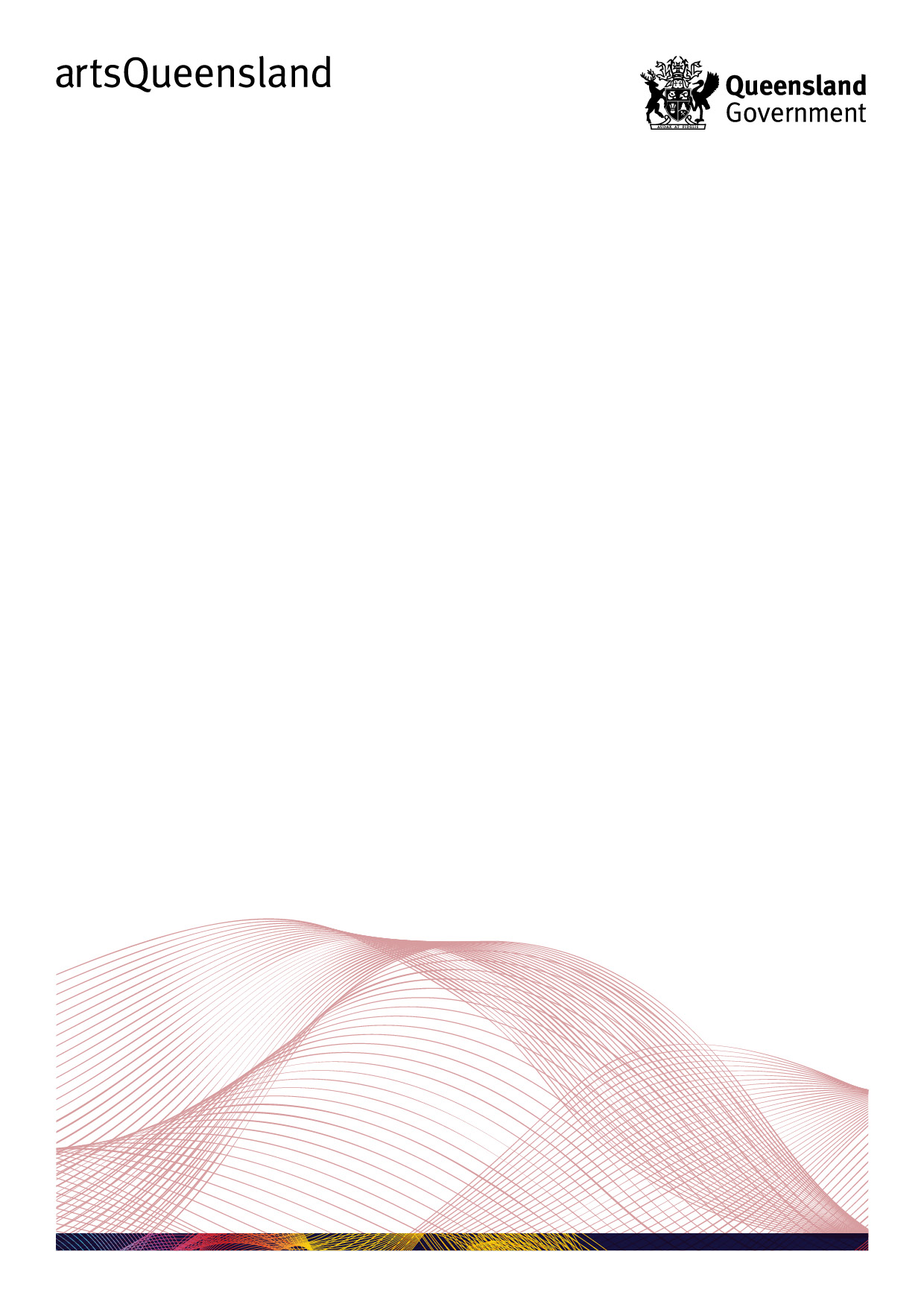 